ЯнварьКалендарь на 2017 годФевральМартПн	2	9	16	23	30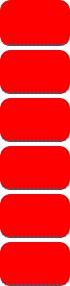 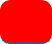 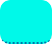 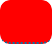 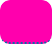 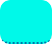 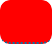 Пн	6	13	20	27Пн	6	13	20	27ИюльПн	3	10	17	24	31АвгустПн	7	14	21	28СентябрьПн	4	11	18	25ОктябрьПн	2	9	16	23	30НоябрьПн	6	13	20	27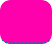 ДекабрьПн	4	11	18	25Праздничные дни в 2017 году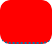 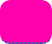 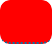 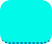 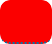 1 января — Новый Год1 по 8 января — Новогодние каникулы 7 января — Рождество Христово23 февраля — День защитника Отечества 8 марта — Международный женский день1 мая — Праздник Весны и Труда 9 мая — День Победы12 июня — День России4 ноября — День народного единстваВт31017242431ВтВт714212128ВтВт714212128Ср411182525СрСр18152222СрСр1815222229Чт512192626ЧтЧт29162323ЧтЧт2916232330Пт613202727ПтПт310172424ПтПт31017242431Сб	7Вс   1	8Сб	7Вс   1	8Сб ВсСб ВсСб ВсСб ВсСб ВсСб ВсАпрель	Май	ИюньАпрель	Май	ИюньАпрель	Май	ИюньАпрель	Май	ИюньАпрель	Май	ИюньАпрель	Май	ИюньАпрель	Май	ИюньАпрель	Май	ИюньАпрель	Май	ИюньАпрель	Май	ИюньАпрель	Май	ИюньАпрель	Май	ИюньАпрель	Май	ИюньАпрель	Май	ИюньАпрель	Май	ИюньАпрель	Май	ИюньАпрель	Май	ИюньАпрель	Май	ИюньАпрель	Май	ИюньАпрель	Май	ИюньАпрель	Май	ИюньАпрель	Май	ИюньАпрель	Май	ИюньПн	3	10	17	24Пн	3	10	17	24Пн	3	10	17	24Пн	3	10	17	24Пн	3	10	17	24Пн	3	10	17	24ПнПнПн18	15	22	298	15	22	298	15	22	298	15	22	298	15	22	29ПнПн5	12	19	265	12	19	265	12	19	265	12	19	265	12	19	265	12	19	26Вт4111825ВтВтВт22916233030Вт613202727Ср5	125	121926СрСрСр331017243131Ср714212828Чт6	136	132027ЧтЧтЧт44111825Чт11815222929Пт7	147	142128ПтПтПт55121926Пт22916233030СбСбСбСбСбВсВсВсВсВсВт4111825Вт18152229Вт5121926Ср5121926Ср29162330Ср6132027Чт6132027Чт310172431Чт7142128Пт7142128Пт4111825Пт18152229СбСбСбВсВсВсВт310172431Вт7142128Вт5121926Ср4111825Ср18152229Ср6132027Чт5121926Чт29162330Чт7142128Пт6132027Пт3101724Пт18152229Сб7142128СбСбВс18152229ВсВс